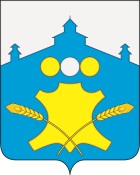 АдминистрацияСоветского сельсоветаБольшемурашкинского муниципального  района Нижегородской областиРАСПОРЯЖЕНИЕ   25 сентября 2018 года                                                                                      № 28                          Об утверждении Плана мероприятий по противодействию коррупции вадминистрации  Советского сельсоветаБольшемурашкинского муниципального районаНижегородской области на 2018 – 2020 годыВ целях  реализации Федерального Закона от 25 декабря 2008 года N 273-ФЗ «О противодействии коррупции», исполнения Указа Президента Российской Федерации от 29.06.2018 года № 378 «О Национальном плане противодействия коррупции на 2018 – 2020годы», достижения конкретных результатов в работе по предупреждению коррупции, минимизации и ликвидации последствий коррупционных правонарушений:      1. Утвердить прилагаемый План мероприятий по профилактике коррупционных правонарушений в администрации Советского сельсовета Большемурашкинского муниципального района Нижегородской области на 2018 – 2020 годы (далее – план мероприятий).    2. Контроль за исполнением Плана мероприятий возложить на заместителя главы администрации Курагину Н.В. Глава администрации  сельсовета                                          А.В. ТелегинУТВЕРЖДЕНраспоряжением администрацииСоветского сельсоветаБольшемурашкинского муниципального района                                                                                                                                                                          от 25.09.2018 года № 28План мероприятий по профилактике коррупционных правонарушенийв администрации Советского сельсовета Большемурашкинского муниципального районана 2018 – 2020 года№п/пНаименование мероприятияСрок исполненияОтветственные исполнителиОжидаемый результат1. Совершенствование нормативной базы в сфере противодействия коррупции1. Совершенствование нормативной базы в сфере противодействия коррупции1. Совершенствование нормативной базы в сфере противодействия коррупции1. Совершенствование нормативной базы в сфере противодействия коррупции1. Совершенствование нормативной базы в сфере противодействия коррупции1.Разработка и утверждение муниципальных правовых актов в сфере противодействия коррупцииВ течение срока действия планаАдминистрация Советского сельсоветаФормирование нормативной базы по вопросам противодействия коррупции2.Актуализация нормативных правовых актов администрации в целях приведения их в соответствие с изменениями в действующем законодательстве Российской Федерации и Нижегородской областиВ течение срока действия планаАдминистрация Советского сельсоветаПриведение нормативных правовых актов в соответствие действующим законодательством3.Проведение антикоррупционной экспертизы проектов нормативных правовых актов администрацииВ течение срока действия планаАдминистрация Советского сельсоветаИсключение коррупциогенных факторов в нормативных правовых актах4.Направление в органы прокуратуры муниципальных нормативных правовых актов по вопросам противодействия коррупции При необходимостиАдминистрация Советского сельсоветаПроверка нормативных правовых актов на соответствие действующему законодательству5.Обеспечение взаимодействия с администрацией Большемурашкинского муниципального района, поселковой и сельских поселений по вопросам совершенствования нормативной базы в сфере противодействия коррупции В течение срока действия планаАдминистрация Советского сельсоветаСовершенствование работы по вопросам противодействия коррупции в администрации6.Обеспечение исполнения муниципальных правовых актов, направленных на совершенствование организационных основ противодействия коррупцииВ течение срока действия планаАдминистрация Советского сельсоветаРеализация норм антикоррупционного законодательства2. Организация и проведение работы по представлению сведений о доходах, о расходах, об имуществе и обязательствах имущественного характера, а также по проверке и опубликованию данных сведений2. Организация и проведение работы по представлению сведений о доходах, о расходах, об имуществе и обязательствах имущественного характера, а также по проверке и опубликованию данных сведений2. Организация и проведение работы по представлению сведений о доходах, о расходах, об имуществе и обязательствах имущественного характера, а также по проверке и опубликованию данных сведений2. Организация и проведение работы по представлению сведений о доходах, о расходах, об имуществе и обязательствах имущественного характера, а также по проверке и опубликованию данных сведений2. Организация и проведение работы по представлению сведений о доходах, о расходах, об имуществе и обязательствах имущественного характера, а также по проверке и опубликованию данных сведений1.Организация и проведение работы по своевременному представлению муниципальными служащими полных и достоверных сведений о доходах, расходах, об имуществе и обязательствах имущественного характерас 1 января по 30 апреляАдминистрация Советского сельсоветаРеализация норм антикоррупционного законодательства2.Оказание консультационной помощи при заполнении справок о доходах, расходах, об имуществе и обязательствах имущественного характера с 1 января по 30 апреляАдминистрация Советского сельсоветаПредставление муниципальными служащими полных и достоверных сведений о доходах, расходах, об имуществе и обязательствах имущественного характера3.Проведение анализа сведений о доходах, расходах, об имуществе и обязательствах имущественного характера муниципальных служащих, а также членов их семей в целях выявления возможных нарушений действующего законодательствас 1 января по 31 маяАдминистрация Советского сельсоветаВыявление информации, являющейся основанием для проведения проверок в связи с несоблюдением запретов и ограничений, требований к служебному поведению, мер по предотвращению и урегулированию конфликта интересов, предоставлением недостоверных и (или) неполных сведений о доходах, а также в целях осуществление контроля за превышением расходов над доходами4.Организация работы по опубликованию сведений о доходах, расходах, об имуществе и обязательствах имущественного характера муниципальных служащих, а также членов их семей на официальном сайте администрации Советского сельсоветаВ течение 14 рабочих дней со дня истечения срока установленного для подачи сведений о доходахАдминистрация Советского сельсоветаИсполнение Указа Президента РФ от 08.07.2013 № 6135.Проведение работы по приему уточненных сведений (при наличии таких сведений) о доходах, расходах, об имуществе и обязательствах имущественного характера муниципальных служащих, а также членов их семейс 1 по 31 маяАдминистрация Советского сельсоветаРеализация норм антикоррупционного законодательства. Устранение ошибок и неточностей в представленных сведениях6.Проведение работы по приему и анализу сведений о доходах, об имуществе и обязательствах имущественного характера лиц, претендующих на замещение должностей муниципальной службы, а также членов их семейВ течение срока действия планаАдминистрация Советского сельсоветаРеализация норм антикоррупционного законодательства.Выявление информации, являющейся основанием для проведения проверок в связи с несоблюдением запретов и ограничений, требований к служебному поведению, мер по предотвращению и урегулированию конфликта интересов, предоставлением недостоверных и (или) неполных сведений о доходах7.Проведение работы по приему уточненных сведений (при наличии таких сведений) о доходах, об имуществе и обязательствах имущественного характера лиц, претендующих на замещение должностей муниципальной службы, а также членов их семейВ течение 1 месяца со дня представления сведений о доходахАдминистрация Советского сельсоветаРеализация норм антикоррупционного законодательства.Устранение ошибок и неточностей в представленных сведениях8.Организация проверки достоверности и полноты сведений о доходах, об имуществе и обязательствах имущественного характера в отношении лиц, обязанных предоставлять данные сведенияПри наличии основанийАдминистрация Советского сельсоветаУстановление фактов представления неполных и недостоверных сведений о доходах, об имуществе и обязательствах имущественного характера3. Совершенствование взаимодействия с населением по вопросам противодействия коррупции3. Совершенствование взаимодействия с населением по вопросам противодействия коррупции3. Совершенствование взаимодействия с населением по вопросам противодействия коррупции3. Совершенствование взаимодействия с населением по вопросам противодействия коррупции3. Совершенствование взаимодействия с населением по вопросам противодействия коррупции1.Организация учета обращений граждан и юридических лиц о фактах коррупции и иных неправомерных действиях муниципальных служащих администрации, поступающих посредством:- личного приёма главой администрации (заместителем главы администрации);- письменных обращений;В течение срока действия планаАдминистрация Советского сельсоветаОбеспечение возможности для граждан и юридических лиц сообщать о фактах коррупции. Организация информационной открытости в сфере противодействия коррупции2.Организация проведения анализа результатов работы с обращениями граждан и юридических лиц, содержащими сведения о фактах коррупции и иных неправомерных действиях муниципальных служащих администрации, а также причин и условий, способствующих возникновению данных обращенийВ течение срока действия планаАдминистрация Советского сельсоветаПовышение эффективности работы с обращениями граждан и юридических лиц, содержащими сведения о фактах коррупции3.Участие в проведении социологических исследований отношения к коррупции среди различных категорий населения, муниципальных служащих, представителей малого предпринимательстваАвгуст- октябрь Администрация Советского сельсоветаВыявление наиболее коррупциогенных сфер, оценка эффективности антикоррупционной работы и принятие необходимых мер по совершенствованию работы по противодействию коррупции на основании данных социологических исследований4. Совершенствование кадрового аспекта работы по противодействию коррупции4. Совершенствование кадрового аспекта работы по противодействию коррупции4. Совершенствование кадрового аспекта работы по противодействию коррупции4. Совершенствование кадрового аспекта работы по противодействию коррупции4. Совершенствование кадрового аспекта работы по противодействию коррупции1.Организация обучения муниципальных служащих по вопросам противодействия коррупции:В течение срока действия планаАдминистрация Советского сельсоветаАнтикоррупционное просвещение муниципальных служащих. Обеспечение соблюдения муниципальными служащими установленных законодательством требований к служебному поведению, обязанностей, запретов и ограничений 1.1.Обеспечение ежегодного повышения квалификации муниципальных служащих, в должностные обязанности которых входит участие в противодействие коррупции2018-2020 ггАдминистрация Советского сельсоветаАнтикоррупционное просвещение муниципальных служащих. Обеспечение соблюдения муниципальными служащими установленных законодательством требований к служебному поведению, обязанностей, запретов и ограничений 1.2.Обеспечение повышения квалификации муниципальных служащих администрации по антикоррупционной тематике в том числе обучение муниципальных служащих, впервые поступивших на муниципальную службу для замещения должностей, включенных в перечень должностей, связанных с коррупционными рисками, по образовательным программам в области противодействия коррупции 2018-2020 ггАдминистрация Советского сельсоветаАнтикоррупционное просвещение муниципальных служащих. Обеспечение соблюдения муниципальными служащими установленных законодательством требований к служебному поведению, обязанностей, запретов и ограничений 1.3.Организация и проведение совещаний, «круглых столов» по антикоррупционной тематике для муниципальных служащих, в том числе: - по формированию негативного отношения к получению подарков; - по порядку уведомления о получении подарка и его передачи; - об установлении наказания за коммерческий подкуп, получение и дачу взятки, посредничество во взяточничестве в виде штрафов, кратных сумме коммерческого подкупа или взятки;- об увольнении в связи с утратой доверия;- по формированию отрицательного отношения к коррупции и т.д.I, II IV квартал 2018-2020 ггАдминистрация Советского сельсоветаАнтикоррупционное просвещение муниципальных служащих. Обеспечение соблюдения муниципальными служащими установленных законодательством требований к служебному поведению, обязанностей, запретов и ограничений 1.4.Проведение разъяснительных мероприятий (вводные тренинги для поступающих на муниципальную службу; ознакомление с изменениями в действующем законодательстве; разъяснение ограничений, налагаемых на граждан после увольнения с муниципальной службы и т.д.) В течение срока действия планаАдминистрация Советского сельсоветаАнтикоррупционное просвещение муниципальных служащих. Обеспечение соблюдения муниципальными служащими установленных законодательством требований к служебному поведению, обязанностей, запретов и ограничений 1.5.Подготовка методических рекомендаций по вопросам противодействия коррупции для муниципальных служащихВ течение срока действия планаАдминистрация Советского сельсоветаАнтикоррупционное просвещение муниципальных служащих. Обеспечение соблюдения муниципальными служащими установленных законодательством требований к служебному поведению, обязанностей, запретов и ограничений 2.Проведение работы по выявлению несоблюдения запретов и ограничений, требований к служебному поведению, мер по предотвращению и урегулированию конфликта интересов, а также неисполнения обязанностей, установленных в целях противодействия коррупции:В течение срока действия планаАдминистрация Советского сельсоветаВыявление информации, являющейся основанием для проведения проверки по несоблюдению запретов и ограничений, требований к служебному поведению, мер по предотвращению и урегулированию конфликта интересов, а также неисполнения обязанностей, установленных в целях противодействия коррупции2.1.Проведение анализа анкетных и иных данных муниципальных служащих, а также лиц, претендующих на замещение должностей муниципальной службы В течение срока действия планаАдминистрация Советского сельсоветаВыявление информации, являющейся основанием для проведения проверки по несоблюдению запретов и ограничений, требований к служебному поведению, мер по предотвращению и урегулированию конфликта интересов, а также неисполнения обязанностей, установленных в целях противодействия коррупции2.2.Проведение анализа обращений граждан и организаций на предмет наличия информации о фактах коррупции и иных неправомерных действиях муниципальных служащих администрацииВ течение срока действия планаАдминистрация Советского сельсоветаВыявление информации, являющейся основанием для проведения проверки по несоблюдению запретов и ограничений, требований к служебному поведению, мер по предотвращению и урегулированию конфликта интересов, а также неисполнения обязанностей, установленных в целях противодействия коррупции2.3.Проведение анализа сведений о доходах, расходах, об имуществе и обязательствах имущественного характера муниципальных служащих, лиц, претендующих на замещение должностей муниципальной службы, а также членов их семей В течение срока действия планаАдминистрация Советского сельсоветаВыявление информации, являющейся основанием для проведения проверки по несоблюдению запретов и ограничений, требований к служебному поведению, мер по предотвращению и урегулированию конфликта интересов, а также неисполнения обязанностей, установленных в целях противодействия коррупции2.4.Проведение мониторинга СМИ на наличие информации о фактах коррупции и иных неправомерных действиях муниципальных служащихВ течение срока действия планаАдминистрация Советского сельсоветаВыявление информации, являющейся основанием для проведения проверки по несоблюдению запретов и ограничений, требований к служебному поведению, мер по предотвращению и урегулированию конфликта интересов, а также неисполнения обязанностей, установленных в целях противодействия коррупции2.5.Проведение анализа соблюдения запретов, ограничений и требований, установленных в целях противодействия коррупции, в том числе касающихся получения подарков, выполнения иной оплачиваемой работы, обязанности уведомлять об обращениях в целях склонения к совершению коррупционных правонарушенийВ течение срока действия планаАдминистрация Советского сельсоветаВыявление информации, являющейся основанием для проведения проверки по несоблюдению запретов и ограничений, требований к служебному поведению, мер по предотвращению и урегулированию конфликта интересов, а также неисполнения обязанностей, установленных в целях противодействия коррупции3Принятие мер по повышению эффективности контроля за соблюдением лицами, замещающими должности муниципальной службы, требований законодательства Российской Федерации о противодействии коррупции, касающихся предотвращения и урегулирования конфликта интересов, в том числе за привлечением таких лиц к ответственности в случае их несоблюденияВ течение срока действия планаАдминистрация Советского сельсоветаМинимизация количества нарушений, связанных с конфликтом интересов на муниципальной службе4Принятие мер по повышению эффективности кадровой работы в части, касающейся ведения личных дел лиц, замещающих должности муниципальной службы, в том числе контроля за актуализацией сведений, содержащихся в анкетах, представляемых при поступлении на такую службу, об их родственниках и свойственниках в целях выявления возможного конфликта интересовВ течение срока действия планаАдминистрация Советского сельсоветаМинимизация количества нарушений, связанных с конфликтом интересов на муниципальной службе5Организация проверок по каждому случаю несоблюдения запретов и ограничений, несоблюдения требований к служебному поведению, неисполнения обязанностей, установленных в целях противодействия коррупции, муниципальными служащими администрацииВ течение срока действия планаКомиссия  по соблюдению требований к служебному поведению муниципальных служащих  и урегулированию конфликта интересовУстановление фактов нарушения запретов и ограничений, несоблюдения требований к служебному поведению, неисполнения обязанностей, установленных в целях противодействия коррупции6Организация проверок соблюдения гражданином, замещавшим должность муниципальной службы, ограничений при заключении с ним гражданско-правового или трудового договора, если отдельные функции муниципального управления данной организацией входили в должностные (служебные) обязанности муниципального служащегоВ течение срока действия планаКомиссия  по соблюдению требований к служебному поведению муниципальных служащих  и урегулированию конфликта интересовУстановление фактов нарушения гражданином, замещавшим должность муниципальной службы, ограничений при заключении с ним гражданско-правового или трудового договора, если отдельные функции муниципального управления данной организацией входили в должностные (служебные) обязанности муниципального служащего7Организация проверок соблюдения работодателем условий заключения трудового или гражданско-правового договора с гражданином, замещавшим должность муниципальной службы, включенную в соответствующий перечень должностейВ течение срока действия планаКомиссия  по соблюдению требований к служебному поведению муниципальных служащих  и урегулированию конфликта интересов Установление фактов несоблюдения работодателем обязанности по уведомлению о трудоустройстве бывшего муниципального служащего8Обеспечение применения предусмотренных законодательством мер юридической ответственности в случае несоблюдения запретов, ограничений и требований, установленных в целях противодействия коррупции, в том числе мер по предотвращению и (или) урегулированию конфликта интересовВ течение срока действия планаАдминистрация Советского сельсоветаПрименение мер юридической ответственности по каждому случаю несоблюдения запретов, ограничений и требований, установленных в целях противодействия коррупции, в том числе мер по предотвращению и (или) урегулированию конфликта интересов9Проведение систематического анализа коррупционных рисков в деятельности администрации.Внесение предложений по оптимизации Перечня должностей с коррупционными рисками, замещение которых предполагает представление сведений о доходах, расходах, об имуществе и обязательствах имущественного характераНе реже 1 раза в годАдминистрация Советского сельсоветаВыявление коррупционных функций в деятельности администрации. Своевременное внесение изменений в соответствующий Перечень должностей с коррупционными рисками 10Оказание содействия департаменту государственной гражданской и муниципальной службы управления делами Правительства и развития кадрового потенциала Нижегородской области по вопросам противодействия коррупцииВ течение срока действия планаАдминистрация Советского сельсоветаОперативное взаимодействие с управлением государственной гражданской и муниципальной службы Нижегородской области по вопросам противодействия коррупции. Эффективный обмен информацией6. Использование информационных ресурсов в работе по противодействию коррупции6. Использование информационных ресурсов в работе по противодействию коррупции6. Использование информационных ресурсов в работе по противодействию коррупции6. Использование информационных ресурсов в работе по противодействию коррупции6. Использование информационных ресурсов в работе по противодействию коррупции1.Обеспечение информационного наполнения специализированного раздела официального сайта администрации «Противодействие коррупции» по вопросам реализации антикоррупционной политики и поддержание его в актуальном состоянииВ течение срока действия планаАдминистрация Советского сельсоветаОбеспечение информационной открытости в сфере противодействия коррупции2.Размещение в средствах массовой информации и на официальном сайте администрации результатов деятельности в сфере противодействия коррупцииВ течение срока действия планаАдминистрация Советского сельсоветаОбеспечение информационной открытости в сфере противодействия коррупции3.Освещение в средствах массовой информации наиболее ярких фактов коррупционных проявлений и принятых мерах реагирования, в том числе предание гласности случаев несоблюдения требований о предотвращении или об урегулировании конфликта интересовВ течение срока действия планаАдминистрация Советского сельсоветаОбеспечение информационной открытости в сфере противодействия коррупции4.Подготовка и размещение в средствах массовой информации материалов антикоррупционной направленности (социальные видеоролики, видеосюжеты, публикации в районных газетах и т.д.), регулярная актуализация информации по вопросу противодействия коррупции, размещаемой на стенде в здании администрации. В течение срока действия планаАдминистрация Советского сельсоветаОбеспечение информационной открытости в сфере противодействия коррупции7. Иные мероприятия по вопросам противодействия коррупции7. Иные мероприятия по вопросам противодействия коррупции7. Иные мероприятия по вопросам противодействия коррупции7. Иные мероприятия по вопросам противодействия коррупции7. Иные мероприятия по вопросам противодействия коррупции1Проведение в администрации Советского сельсовета работы, направленной на выявление личной заинтересованности муниципальных служащих при осуществлении закупок в соответствии с федеральным законом «О контрактной системе в сфере закупок товаров, работ, услуг для обеспечения государственных и муниципальных нужд», которая приводит или может привести к конфликту интересовВ течение срока действия планаВыявление и минимизация коррупционных рисков при осуществлении закупок товаров, работ, услуг для обеспечения муниципальных нужд2Организация приема, хранения, оценки и реализации (выкупа) подарков, полученных муниципальными служащими в связи с протокольными мероприятиями, служебными командировками и другими официальными мероприятиямиВ течение срока действия планаАдминистрация Советского сельсоветаОбеспечение законодательно установленной обязанности для муниципальных служащих по сдаче подарков3Организация взаимодействия с государственными, муниципальными, правоохранительными и другими органами по вопросам борьбы с коррупциейВ течение срока действия планаАдминистрация Советского сельсоветаОбеспечение эффективного обмена информацией по вопросам противодействия коррупции среди различных государственных органов 4Осуществление контроля за исполнением настоящего плана и представление председателю межведомственного координационного совета по противодействию коррупции сводного отчета о ходе его реализации и предложений, касающихся совершенствования деятельности по противодействию коррупции в администрацииIV квартал 2018 -2020 ггАдминистрация Советского сельсоветаКонтроль за исполнением мероприятий, предусмотренных настоящим планом